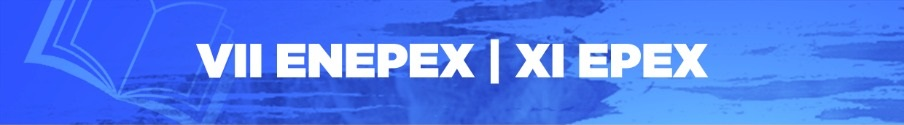 A PRESENÇA DA POESIA E DE ARTISTAS REGIONAIS NO PROCESSO DE ALFABETIZAÇÃO - PIBID, PEDAGOGIA, CAMPO GRANDE, MS Instituição: Universidade Estadual de Mato Grosso do Sul – Unidade Universitária de Campo GrandeÁrea temática: Educação.Autores: KADRI, Anna Karolina Monteiro Flores¹ (annakarolinamfk@gmail.com); MACARI, Isabella² (isamacari@gmail.com);Resumo: A presente proposta visa apresentar os resultados do projeto de Iniciação à Docência/PIBID, vinculado ao subprojeto de Pedagogia da Unidade Universitária de Campo Grande da Universidade Estadual de Mato Grosso do Sul/UEMS. Nas atividades utilizamos as obras do poeta Manoel de Barros e do músico Almir Sater, como instrumento pedagógico para despertar nas crianças o prazer de conhecer um pouco mais sobre a cultura sul-mato-grossense, a fim de possibilitar não só o conhecimento a respeito das obras literárias, como também o aprendizado dos conteúdos musicais articulados à área de linguagem. Com a abordagem de artistas regionais em sala de aula propiciamos aos estudantes um contato com a sua história e a biografia de pessoas que contribuíram e contribuem com a formação das novas gerações, oportunizando aos educandos refletirem ao estabelecerem conexões sobre os recursos utilizados na produção dessas obras. Assim, apresentar o poeta e um dos artistas do estado em sala de aula é de importância ímpar, pois amplia o conhecimento da criança sobre a cultura e possibilita que tenha contato com a música, a poesia e o texto literário, compreendendo uma dinâmica de ensino que envolve a arte, a história e a educação, tendo em vista  que por meio da leitura dos poemas, das poesias e das letras das músicas a criança constitui vínculos com as palavras, com as frases e consequentemente seu processo de aprendizagem ocorre de forma lúdica, interativa, e também estabelece correlação com a matéria estudada de maneira adequada. As atividades foram distribuídas para os estudantes por meio dos Cadernos de Atividades que a escola produziu e disponibilizou neste período da pandemia do Covid-19. Para a compreensão dessas atividades produzimos vídeos explicativos disponibilizados por meio das plataformas digitais. Os resultados evidenciam que a educação estética e cultural auxilia a criança a refletir e entender melhor sua própria cultura, língua, linguagem e expressões, e de outros lugares visitados. Além disso, buscou relacionar à cultura regional com temas históricos, brincadeiras, atividades práticas como a escrita, a leitura e a literatura, contribuindo assim para o processo de alfabetização, de ensino e de aprendizagem dos estudantes. Palavras-chave: Artistas. Cultura. Alfabetização.Agradecimentos: À Coordenação de Aperfeiçoamento de Pessoal de Nível Superior (Capes) pela concessão de bolsa de iniciação à docência às autoras e à Universidade Estadual de Mato Grosso do Sul (UEMS).